Mã đề 306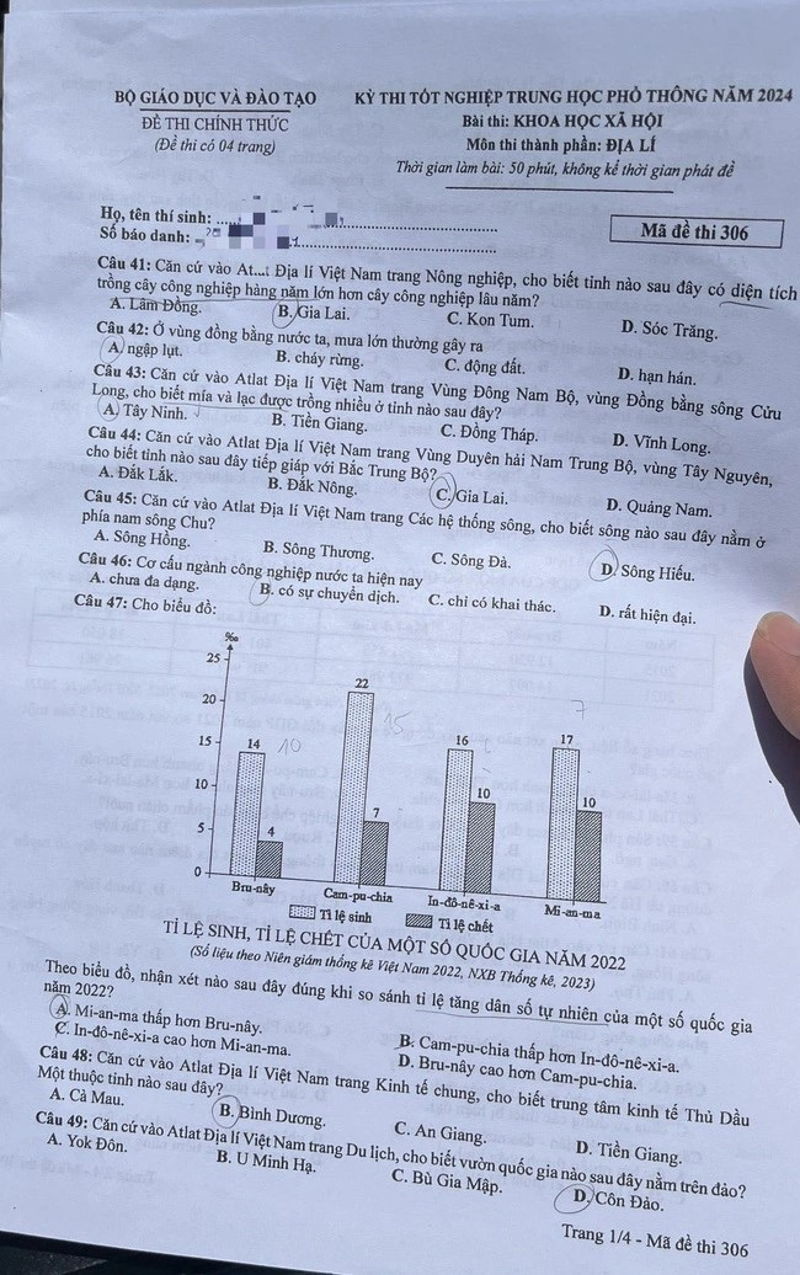 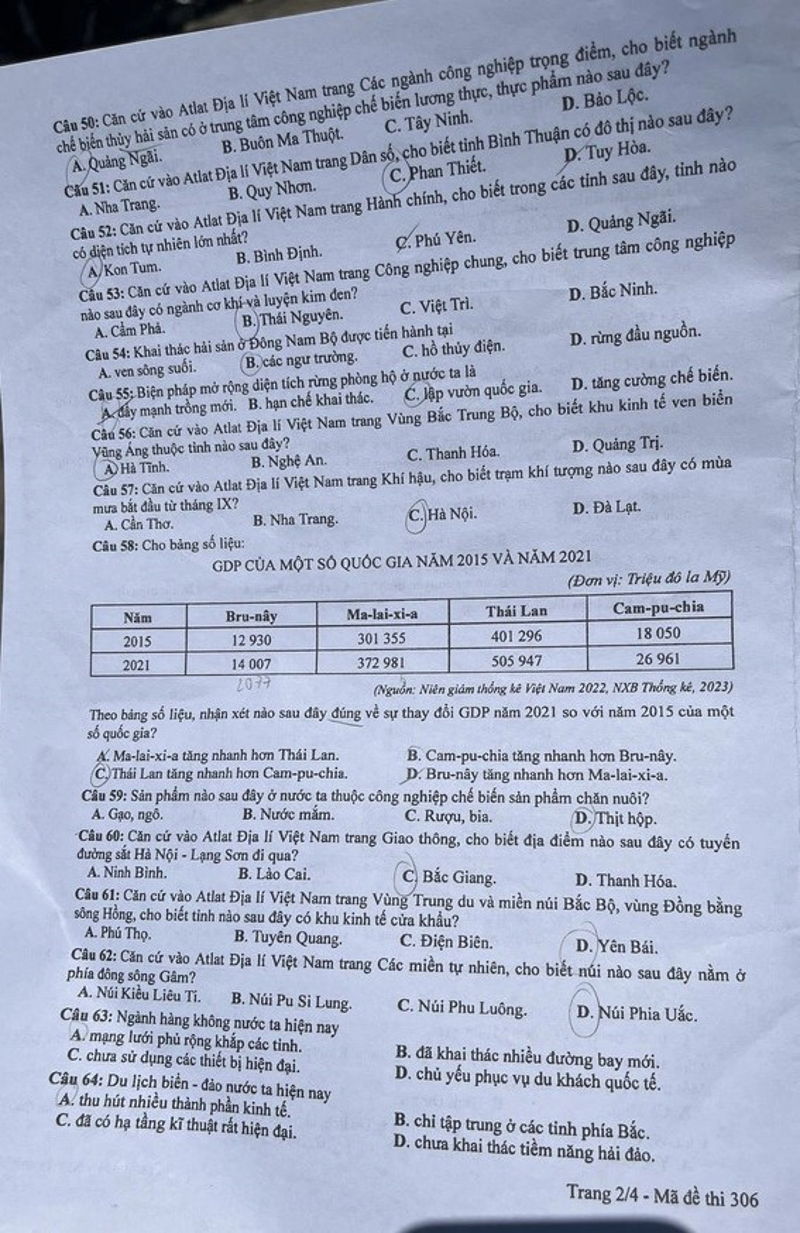 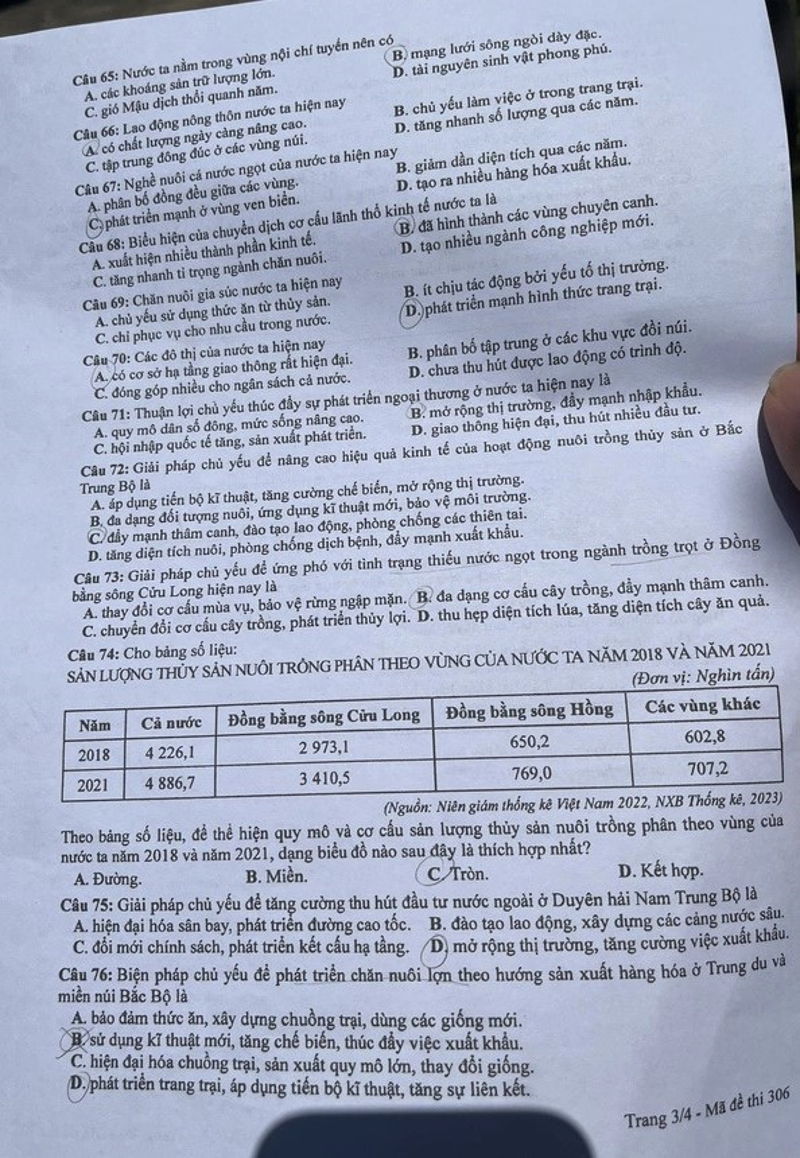 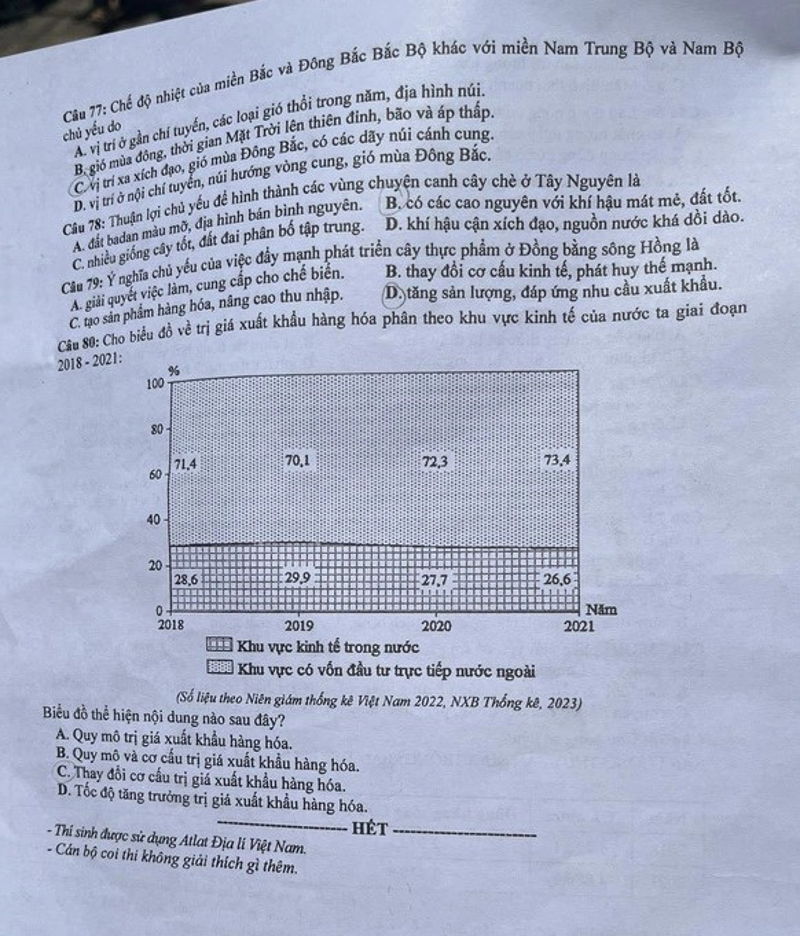 